MATH 161               Solutions:  Quiz VIII	          3   November 2017[2 pts] What does the following figure represent?  Explain briefly.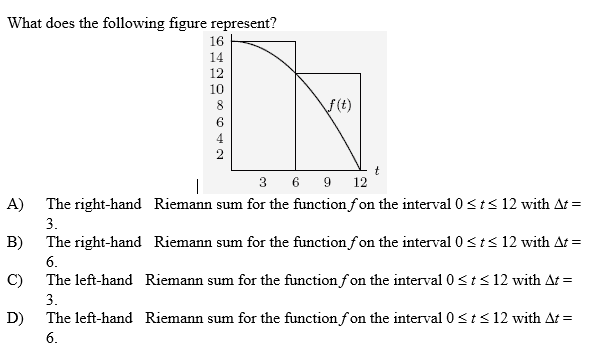 Answer: (D) is the correct answer.  The two rectangles are of width 6 and each is left-hand.[2 pts each] Using the given graphs, draw rectangles representing each of the following Riemann sums for the function on the interval [0, 12].   Calculate the value of each Riemann sum.  (You may leave your answer in non-simplified form if you have no time to perform the addition.)  Left end-point sum with.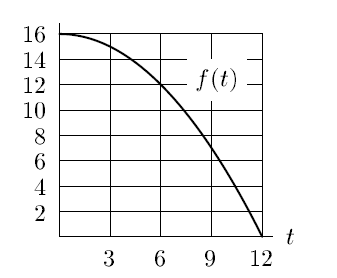 Solution:  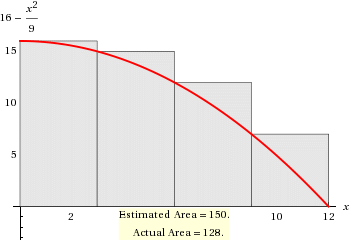 This is an overestimate.    Right end-point sum with .Solution:  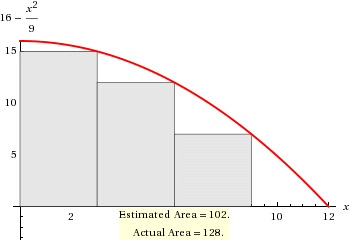 This is an underestimate.   Left end-point sum with .Solution:  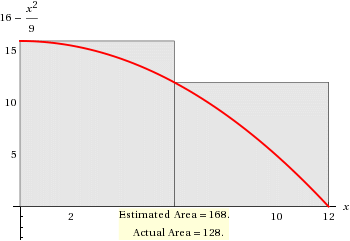 This is an overestimate.  Right end-point sum with .Solution:  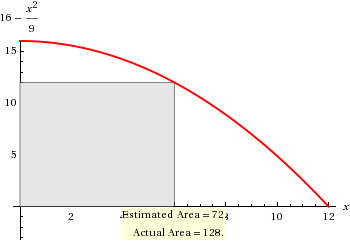 This is an underestimate.  [3 pts each] Compute each of the following sums. Show your work! Simplify your answers as much as possible.(a)     Solution:  (b)      Solution:  (c)        Solution: This is called a “telescoping” sum.   [University of Michigan] [6 pts] Find the (exact value of the) area beneath the following function over the interval [0, 10]. Show your work!  If time permits, do the arithmetic.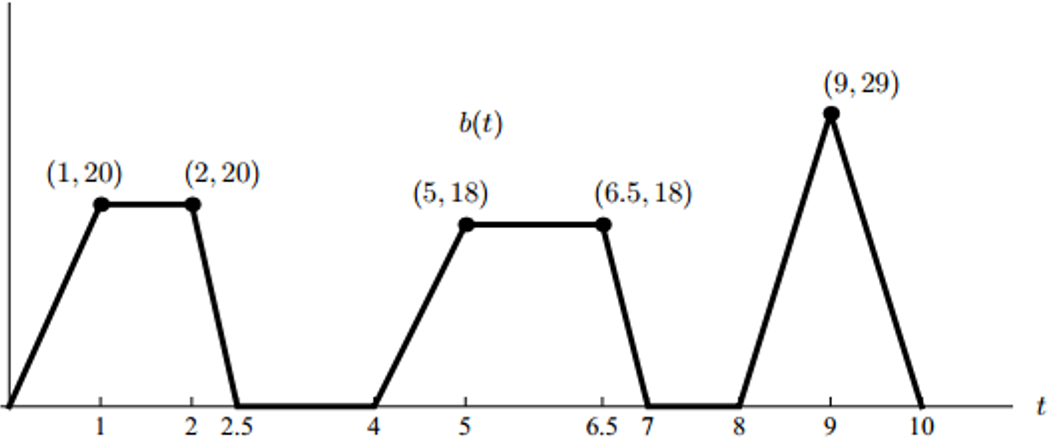 Solution: Adding the areas of each of the two trapezoids and the triangle yields:   A = 35 + 40.5 + 29 = 104.5 square unitsAlternatively, one can compute the area of five triangles and two rectangles.5.  [5 pts]   Evaluate Solution:6.  [5 pts] Albertine claims that the following anti-differentiation formula is correct: Determine whether Albertine is correct or mistaken.  You must show your work to earn credit.Solution: Differentiating the right-hand side (using the product rule)Hence Albertine is correct!7. [5 pts] Solve the following initial value problem:Solution:  .Using the initial condition, Hence C= .Finally, the solution to the initial value problem is.Common integration is only the memory of differentiation.-  Augustus de Morgan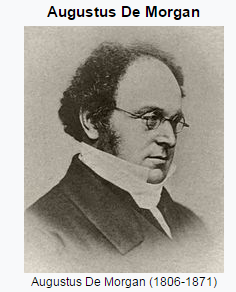 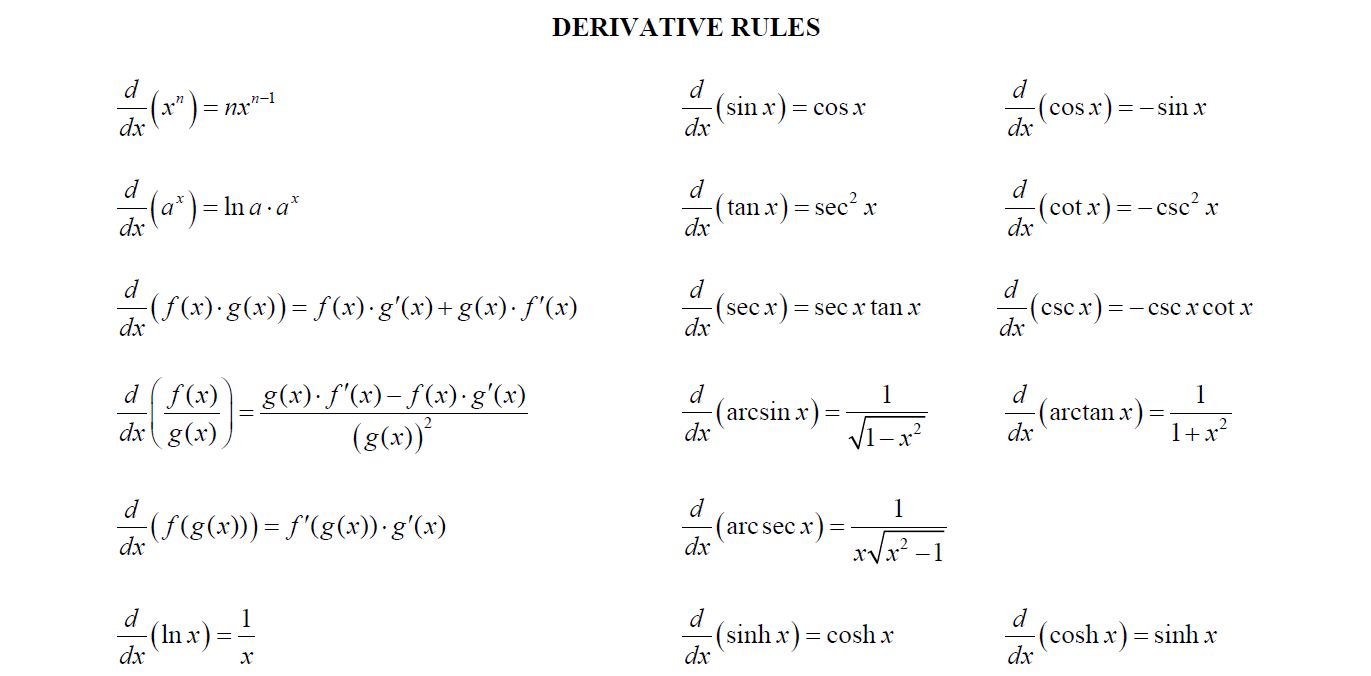 